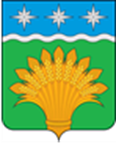 КЕМЕРОВСКАЯ ОБЛАСТЬ - КУЗБАСССовет народных депутатов Юргинского муниципального округа 		первого созывасороковое заседаниеРЕШЕНИЕот 21 июня 2022 года № 193-НАОб установлении размера ежемесячного денежного  вознаграждения  председателя Совета народных депутатов Юргинского муниципального округаРуководствуясь Федеральным Законом от 06.10.2003 №131-ФЗ «Об общих принципах организации местного самоуправления в Российской Федерации», Постановлением Правительства Кемеровской области-Кузбасса от 22.12.2021 №767 «Об установлении нормативов формирования расходов на оплату труда депутатов, выборных должностных лиц местного самоуправления, осуществляющих свои полномочия на постоянной основе, и муниципальных служащих», статьей 43 Устава Юргинского муниципального округа, Совет народных депутатов Юргинского муниципального округа РЕШИЛ:1. Установить размер ежемесячного денежного вознаграждения председателю Совета народных депутатов Юргинского муниципального округа в размере 53685 рублей с начислением районного коэффициента.2. Установить в расчете на год 13 денежных вознаграждений.3. Считать утратившим силу решение Совета народных депутатов Юргинского муниципального округа от 23.12.2021 №169-НА «Об установлении размера ежемесячного денежного  вознаграждения председателя Совета народных депутатов Юргинского муниципального округа».4. Настоящее решение опубликовать в газете «Юргинские ведомости» и разместить в информационно-телекоммуникационной сети «Интернет» на официальном сайте администрации Юргинского муниципального округа.5. Настоящее решение вступает в силу с момента его опубликования и распространяет свое действие на отношения, возникшие с 01.06.2022.6. Контроль за исполнением настоящего решения возложить на постоянную комиссию Совета народных депутатов Юргинского муниципального округа первого созыва по социальным вопросам, правопорядку и соблюдения законности. Председатель Совета народных депутатов Юргинского муниципального округаИ. Я. БережноваГлавЮргинского муниципального округа_____ июня 2022 годаД. К. Дадашов